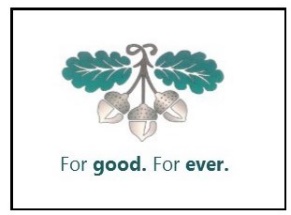 Lapeer County Community FoundationJOHN SAK MEMORIALSCHOLARSHIP APPLICATION Criteria:	1. Applicant must be a graduating senior or graduate of Lapeer Community 	  	    	   Schools and accepted into a post-secondary degree granting college, 	 	  	    	   university or trade school program of study.	2. Applicant must be a resident of Lapeer County and possess a cumulative GPA 	 	    of 3.25 or higher in the last two years of study.	3. Applicant’s financial condition and of his/her family will be considered.	4. Applicant should be prepared to participate in a brief interview, should the 	 	    	    scholarship selection committee so desires.Award may be used for tuition, books and fees.Instructions:  Complete the fillable application, print, sign and date.  It may be necessary to click on “Enable Editing” command at the top of the screen.Personal Information:Student Experiences and Activities:List of other scholarships, grants or financial aid applied for:      Name				Amount of award                 Awarded?  Yes, No, PendingStudent Essay Question (Limit your answer to 200 words).What do you hope to achieve with your college education?     How did you hear about this scholarship?I, the undersigned, hereby acknowledge the information provided on this application is true and correct to the best of my knowledge. Student applicant: ___________________________________________Date:________________Please include with your application a copy of:	1) your current transcript showing credits/degree earned;	2) your standardized test scores, if a high school senior;	3) all household IRS federal tax return to verify income  (page 1 & 2 only- with social 	  	    	   security numbers and bank numbers blacked out) 	4) a current photo (optional) of yourself to be used for publicity purposes if an award is granted 		    By attaching your photo and signing this application you agree to its use in 	  	               	    Foundation news releases and publications.	5)Please do not send double sided copies or use staples.Application must be postmarked NO LATER THAN March 17, 2017.Mail to: Sak Scholarship CommitteeLapeer County Community Foundation264 Cedar StreetLapeer, MI 48446Questions may be directed to:  Nancy Boxey, Executive DirectorPhone:  810 664-0691Email: nboxey@lapeercountycf.orgLast Name:First name:Middle Initial:Address:Address:City:Zip Code:Township:County:Home phone:Student cell:Date of Birth:Student ID #:Student email:Student email:Parents/Guardians:Parents/Guardians:Annual household income:High School Attended:Graduation date:Cummulative GPA:Post- secondary school attending or planning to attend:Post- secondary school attending or planning to attend:Post- secondary school attending or planning to attend:Anticipated cost for one year:Anticipated cost for one year:Anticipated cost for one year:Anticipated profession or area of vocational interest:Anticipated profession or area of vocational interest:Anticipated profession or area of vocational interest:Community and non-school activities:Community and non-school activities:Community and non-school activities:School activities and involvement/leadership positions:School activities and involvement/leadership positions:School activities and involvement/leadership positions:Employment history:Employment history:Employment history: